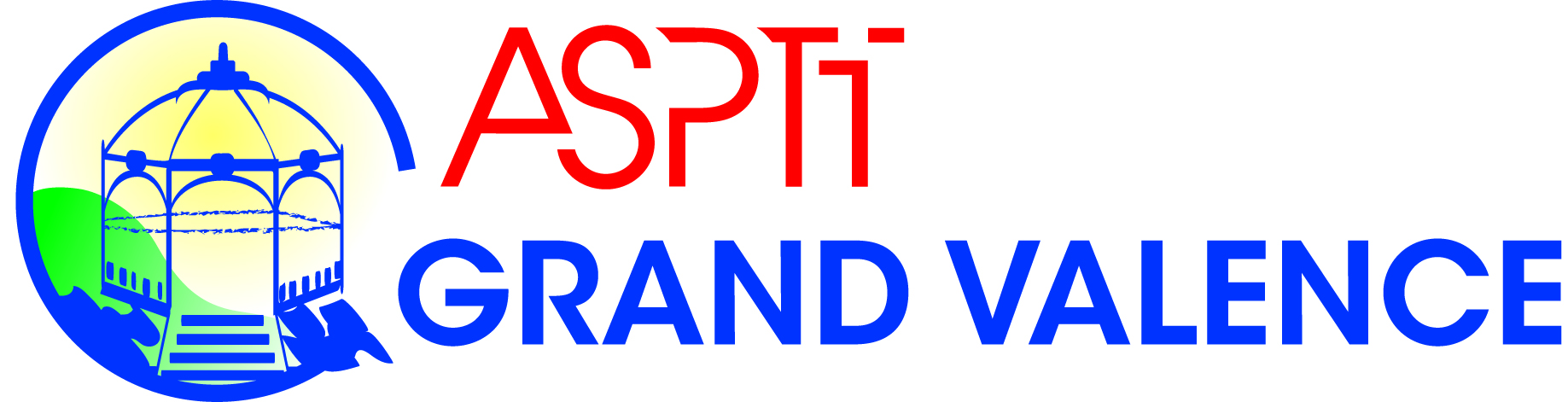 	Section Ski AlpinCoupon réponse à nous retourner impérativement au plus tôtPar courrier à : ASPTT Grand Valence, 160 route de Montélier, 26000 Valence.Séjour de SKI ALPIN Du Samedi 27 Janvier au Samedi 3 Février 2018A Méribel Nom :.....................................................................Prénom :.......................................................Adresse :.....................................................................................................................................Code Postal :........................................................Ville :.............................................................Tél. domicile :.......................................................Tél. portable :............................................Adresse mail :.............................................................................................................................Je souhaite m’inscrire au séjour de SKI ALPIN de l’ASPTT Grand Valence qui se déroulera à Méribel - Hôtel le Chamois d’or.Transport par minibus ASPTT dans la mesure des places disponibles (8 places)- Je ne suis pas intéressé(e) - Je m’inscris au transport ASPTT moyennant une participation financière Ci-joint un chèque de : 250 EurosCeux qui le désirent une assurance annulation est disponible (facultative).Ce bon de réservation accompagné du chèque est à nous retourner avant le 9 Juin 2017.	A………………………………… le……………………………Signature